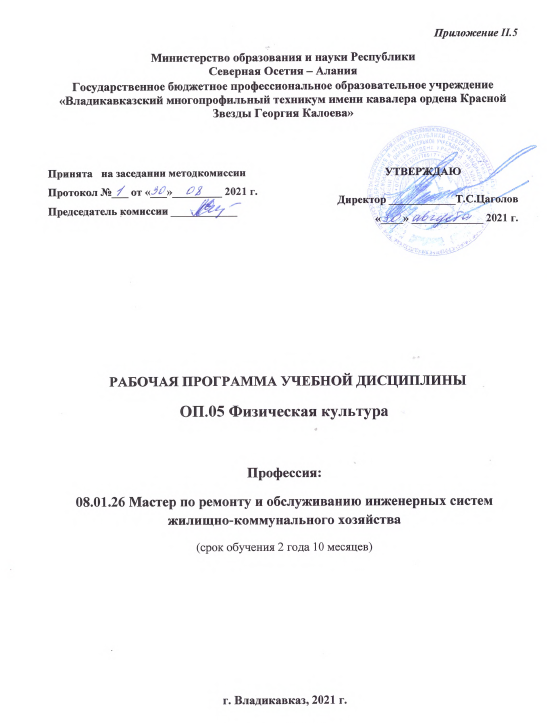 Приложение II.5Министерство образования и науки РеспубликиСеверная Осетия – АланияГосударственное бюджетное профессиональное образовательное учреждение«Владикавказский многопрофильный техникум имени кавалера ордена Красной Звезды Георгия Калоева»  РАБОЧАЯ ПРОГРАММА УЧЕБНОЙ ДИСЦИПЛИНЫОП.05 Физическая культураПрофессия: 08.01.26 Мастер по ремонту и обслуживанию инженерных систем жилищно-коммунального хозяйства(срок обучения 2 года 10 месяцев)г. Владикавказ, 2021 г.	Рабочая программа учебной дисциплины разработана на основе ФГОС СПО по профессии 08.01.26  Мастер по ремонту и обслуживанию инженерных систем жилищно-коммунального хозяйства,  входящей в состав укрупненной группы 08.00.00 Техника и технологии строительства и Примерной основной образовательной программы 08.01.26  Мастер по ремонту и обслуживанию инженерных систем жилищно-коммунального хозяйства, зарегистрированной в Федеральном реестре примерных образовательных программ СПО 31.03.2017 г., регистрационный номер: 08.01.26-170331Организация-разработчик: Государственное бюджетное профессиональное образовательное учреждение «Владикавказский многопрофильный техникум имени кавалера ордена Красной Звезды Георгия Калоева» РСО - Алания, г. ВладикавказРазработчики: Мамиев Алан Аузбиевич, преподаватель ГБПОУ ВМТ им. Г.Калоева г. Владикавказа РСО - АланияСОДЕРЖАНИЕ1. ОБЩАЯ ХАРАКТЕРИСТИКА РАБОЧЕЙ ПРОГРАММЫ УЧЕБНОЙ ДИСЦИПЛНЫОП.05 Физическая культура1.2. Место дисциплины в структуре основной образовательной программы: дисциплина входит в общепрофессиональный цикл.         1.3. Цель и планируемые результаты освоения дисциплины: В рамках программы учебной дисциплины обучающимися осваиваютсяСТРУКТУРА И СОДЕРЖАНИЕ УЧЕБНОЙ ДИСЦИПЛИНЫ2.1. Объем учебной дисциплины и виды учебной работы2.2. Тематический план и содержание учебной дисциплины ОП.05 Физическая культура3. УСЛОВИЯ РЕАЛИЗАЦИИ ПРОГРАММЫ УЧЕБНОЙ ДИСЦИПЛИНЫ3.1. Для реализации программы учебной дисциплины должны быть предусмотрены следующие специальные помещения:Спортивный зал, оснащенный оборудованием: Сетка волейбольная Щит баскетбольный Тренажер многофункциональный Тренажер ГиперэкстензияСкамья для жима лежа Тренажер скамья скоттаТренажер тяга т-грифаСтол теннисный Скамья гимнастическая Мат гимнастический Козел гимнастический  Мостик гимнастический универсальный Мяч волейбольный массовый Мяч баскетбольный 3.2. Информационное обеспечение реализации программыДля реализации программы библиотечный фонд образовательной организации должен иметь печатные и/или электронные образовательные и информационные ресурсы, рекомендуемых для использования в образовательном процессе 3.2.1. Печатные изданияРешетников Н.В. Физическая культура. Учебник для студентов учреждений среднего профессионального образования. - М.: Издательский центр «Академия», 2015.Бишаева А. А.  Профессионально-оздоровительная физическая культура студента: учеб.пособие.  — М., 2013.4. КОНТРОЛЬ И ОЦЕНКА РЕЗУЛЬТАТОВ ОСВОЕНИЯ УЧЕБНОЙ ДИСЦИПЛИНЫКОНТРОЛЬНЫЕ ЗАДАНИЯ ДЛЯ ОПРЕДЕЛЕНИЯ И ОЦЕНКИ УРОВНЯ ФИЗИЧЕСКОЙ ПОДГОТОВЛЕННОСТИ ОБУЧАЮЩИХСЯОЦЕНКА УРОВНЯ ФИЗИЧЕСКОЙ ПОДГОТОВЛЕННОСТИ ЮНОШЕЙ ОСНОВНОЙ МЕДИЦИНСКОЙ ГРУППЫОЦЕНКА УРОВНЯ ФИЗИЧЕСКОЙ ПОДГОТОВЛЕННОСТИ ДЕВУШЕК ОСНОВНОЙ МЕДИЦИНСКОЙ ГРУППЫЗАЧЕТНЫЕ ТРЕБОВАНИЯ ПО ПРОФЕССИОНАЛЬНО-ПРИКЛАДНОЙ ФИЗИЧЕСКОЙ КУЛЬТУРЕ СТУДЕНТОВ КОЛЛЕДЖАЛегкая атлетика:- кроссовая подготовка – 2000-3000 м. – без учета времени;Волейбол:- игра в парах через сетку – с учетом времени;-подача мяча – произвольная форма;- 2-х сторонняя командная игра;Баскетбол:- техника ведения мяча – произвольная форма;- броски мяча в корзину – штрафные, 3-х очковые, боковые, из-под кольцаПринята   на заседании методкомиссииПротокол №___ от «___»_________ 2021 г.Председатель комиссии ____________              УТВЕРЖДАЮДиректор ____________Т.С.Цаголов«____» _____________ 2021 г.ОБЩАЯ ХАРАКТЕРИСТИКА РАБОЧЕЙ     ПРОГРАММЫ УЧЕБНОЙ ДИСЦИПЛИНЫ------стр. 4СТРУКТУРА И СОДЕРЖАНИЕ УЧЕБНОЙ ДИСЦИПЛИНЫ-----стр. 4УСЛОВИЯ РЕАЛИЗАЦИИ УЧЕБНОЙ ДИСЦИПЛИНЫ-----стр. 9КОНТРОЛЬ И ОЦЕНКА РЕЗУЛЬТАТОВ ОСВОЕНИЯ УЧЕБНОЙ ДИСЦИПЛИНЫ-----стр. 10Код ПК, ОКУменияЗнанияОК 02-06ОК 08использовать физкультурно-оздоровительную деятельность для укрепления здоровья, достижения жизненных и профессиональных целейо роли физической культуры в общекультурном, профессиональном и социальном развитии человека;основы здорового образа жизниВид учебной работыОбъем часовСуммарная учебная нагрузка во взаимодействии с преподавателем48Самостоятельная работа-Объем образовательной программы 48в том числе:в том числе:теоретическое обучение48лабораторные работы *практические занятия 44контрольная работа-Самостоятельная работа-Промежуточная аттестация в виде дифзачета2Наименование разделов и темСодержание учебного материала и формы организации деятельности обучающихсяСодержание учебного материала и формы организации деятельности обучающихсяОбъем в часахКоды компетенций, формированию которых способствует элемент программыРаздел 1. Основы физической культуры2Тема 1.1. Физическая культура в профессиональной подготовке студентов и социокультурное развитие личности студента.Содержание учебного материала Содержание учебного материала 2ОК 02-06ОК 08Тема 1.1. Физическая культура в профессиональной подготовке студентов и социокультурное развитие личности студента.1.Основы здорового образа жизни. Физическая культура в обеспечении здоровья1.Основы здорового образа жизни. Физическая культура в обеспечении здоровья2ОК 02-06ОК 08Тема 1.1. Физическая культура в профессиональной подготовке студентов и социокультурное развитие личности студента.2.Самоконтроль студентов физическими упражнениями и спортом. Контроль уровня совершенствования профессионально важных психофизиологических качеств2.Самоконтроль студентов физическими упражнениями и спортом. Контроль уровня совершенствования профессионально важных психофизиологических качеств2ОК 02-06ОК 08Тема 1.1. Физическая культура в профессиональной подготовке студентов и социокультурное развитие личности студента.В том числе тематика практических занятий и лабораторных работВ том числе тематика практических занятий и лабораторных работ-ОК 02-06ОК 08Тема 1.1. Физическая культура в профессиональной подготовке студентов и социокультурное развитие личности студента.Не предусмотреноНе предусмотреноОК 02-06ОК 08Тема 1.1. Физическая культура в профессиональной подготовке студентов и социокультурное развитие личности студента.Самостоятельная работа обучающихся Определяется при формировании рабочей программыСамостоятельная работа обучающихся Определяется при формировании рабочей программы-ОК 02-06ОК 08Раздел 2. Легкая атлетикаРаздел 2. Легкая атлетикаРаздел 2. Легкая атлетика12Тема 2.1. Техника бега на короткие дистанции и прыжок в длину с местаСодержание учебного материала Содержание учебного материала 4ОК 02-06ОК 08Тема 2.1. Техника бега на короткие дистанции и прыжок в длину с местаНе предусмотреноНе предусмотрено4ОК 02-06ОК 08Тема 2.1. Техника бега на короткие дистанции и прыжок в длину с местаВ том числе тематика практических занятий и лабораторных работВ том числе тематика практических занятий и лабораторных работ4ОК 02-06ОК 08Тема 2.1. Техника бега на короткие дистанции и прыжок в длину с места1.Практическое занятие «Овладение и закрепление техники бега на короткие дистанции» 1.Практическое занятие «Овладение и закрепление техники бега на короткие дистанции» 2ОК 02-06ОК 08Тема 2.1. Техника бега на короткие дистанции и прыжок в длину с места2.Практическое занятие «Совершенствование техники прыжка в длину с места»2.Практическое занятие «Совершенствование техники прыжка в длину с места»2ОК 02-06ОК 08Тема 2.1. Техника бега на короткие дистанции и прыжок в длину с местаСамостоятельная работа обучающихся Определяется при формировании рабочей программыСамостоятельная работа обучающихся Определяется при формировании рабочей программы-ОК 02-06ОК 08Тема 2.2.Техника бега на длинные дистанции.Содержание учебного материала Содержание учебного материала 4ОК 02-06ОК 08Тема 2.2.Техника бега на длинные дистанции.Не предусмотреноНе предусмотрено4ОК 02-06ОК 08Тема 2.2.Техника бега на длинные дистанции.В том числе тематика практических занятий и лабораторных работВ том числе тематика практических занятий и лабораторных работ4ОК 02-06ОК 08Тема 2.2.Техника бега на длинные дистанции.1.Практическое занятие «Овладение техникой старта, стартового разбега, финиширования»1.Практическое занятие «Овладение техникой старта, стартового разбега, финиширования»2ОК 02-06ОК 08Тема 2.2.Техника бега на длинные дистанции.2.Практическое занятие «Разучивание комплексов специальных упражнений»2.Практическое занятие «Разучивание комплексов специальных упражнений»2ОК 02-06ОК 08Тема 2.2.Техника бега на длинные дистанции.Самостоятельная работа обучающихся Определяется при формировании рабочей программыСамостоятельная работа обучающихся Определяется при формировании рабочей программы-ОК 02-06ОК 08Тема 2.3.  Техника бега на средние дистанцииСодержание учебного материала Содержание учебного материала ОК 02-06ОК 08Тема 2.3.  Техника бега на средние дистанцииНе предусмотреноНе предусмотрено4ОК 02-06ОК 08Тема 2.3.  Техника бега на средние дистанцииВ том числе тематика практических занятий и лабораторных работВ том числе тематика практических занятий и лабораторных работ4ОК 02-06ОК 08Тема 2.3.  Техника бега на средние дистанции1.Практическое занятие «Выполнение контрольного норматива: бег 100 метров на время. Выполнение К.Н.: 500 метров – девушки, 1000 метров – юноши»1.Практическое занятие «Выполнение контрольного норматива: бег 100 метров на время. Выполнение К.Н.: 500 метров – девушки, 1000 метров – юноши»2ОК 02-06ОК 08Тема 2.3.  Техника бега на средние дистанции2.Практическое занятие «Выполнение контрольного норматива: прыжка в длину с разбега способом «согнув ноги»2.Практическое занятие «Выполнение контрольного норматива: прыжка в длину с разбега способом «согнув ноги»2ОК 02-06ОК 08Тема 2.3.  Техника бега на средние дистанцииСамостоятельная работа обучающихся Определяется при формировании рабочей программыСамостоятельная работа обучающихся Определяется при формировании рабочей программы-ОК 02-06ОК 08Раздел 3. Баскетбол14Тема 3.1. Техника выполнения ведения мяча, передачи и броска мяча в кольцо с местаСодержание учебного материала Содержание учебного материала 2ОК 02-06ОК 08Тема 3.1. Техника выполнения ведения мяча, передачи и броска мяча в кольцо с местаНе предусмотреноНе предусмотрено2ОК 02-06ОК 08Тема 3.1. Техника выполнения ведения мяча, передачи и броска мяча в кольцо с местаВ том числе тематика практических занятий и лабораторных работВ том числе тематика практических занятий и лабораторных работ2ОК 02-06ОК 08Тема 3.1. Техника выполнения ведения мяча, передачи и броска мяча в кольцо с места1.Практическое занятие «Овладение техникой выполнения ведения мяча, передачи и броска мяча с места»1.Практическое занятие «Овладение техникой выполнения ведения мяча, передачи и броска мяча с места»2ОК 02-06ОК 08Тема 3.1. Техника выполнения ведения мяча, передачи и броска мяча в кольцо с места2.Практическое занятие «Овладение и закрепление техникой ведения и передачи мяча в баскетболе»2.Практическое занятие «Овладение и закрепление техникой ведения и передачи мяча в баскетболе»2ОК 02-06ОК 08Тема 3.1. Техника выполнения ведения мяча, передачи и броска мяча в кольцо с местаСамостоятельная работа обучающихся Определяется при формировании рабочей программыСамостоятельная работа обучающихся Определяется при формировании рабочей программы-ОК 02-06ОК 08Тема 3.2. Техника выполнения ведения и передачи мяча в движении, ведение – 2 шага – бросокСодержание учебного материалаСодержание учебного материала4ОК 02-06ОК 08Тема 3.2. Техника выполнения ведения и передачи мяча в движении, ведение – 2 шага – бросокНе предусмотреноНе предусмотрено4ОК 02-06ОК 08Тема 3.2. Техника выполнения ведения и передачи мяча в движении, ведение – 2 шага – бросокВ том числе тематика практических занятий и лабораторных работВ том числе тематика практических занятий и лабораторных работ4ОК 02-06ОК 08Тема 3.2. Техника выполнения ведения и передачи мяча в движении, ведение – 2 шага – бросок1.Практическое занятие «Совершенствование техники выполнения ведения мяча, передачи и броска мяча в кольцо с места»1.Практическое занятие «Совершенствование техники выполнения ведения мяча, передачи и броска мяча в кольцо с места»2ОК 02-06ОК 08Тема 3.2. Техника выполнения ведения и передачи мяча в движении, ведение – 2 шага – бросок2.Практическое занятие «Совершенствование техники ведения и передачи мяча в движении, выполнения упражнения «ведения-2 шага-бросок»2.Практическое занятие «Совершенствование техники ведения и передачи мяча в движении, выполнения упражнения «ведения-2 шага-бросок»2ОК 02-06ОК 08Тема 3.2. Техника выполнения ведения и передачи мяча в движении, ведение – 2 шага – бросокСамостоятельная работа обучающихся Определяется при формировании рабочей программыСамостоятельная работа обучающихся Определяется при формировании рабочей программы-ОК 02-06ОК 08Тема 3.3.Техника выполнения работы с мячом и перемещений баскетболистаСодержание учебного материалаСодержание учебного материала4ОК 02-06ОК 08Тема 3.3.Техника выполнения работы с мячом и перемещений баскетболистаНе предусмотреноНе предусмотрено4ОК 02-06ОК 08Тема 3.3.Техника выполнения работы с мячом и перемещений баскетболистаВ том числе тематика практических занятий и лабораторных работВ том числе тематика практических занятий и лабораторных работ4ОК 02-06ОК 08Тема 3.3.Техника выполнения работы с мячом и перемещений баскетболиста1.Практическое занятие «Совершенствование техники выполнения штрафного броска, ведение, ловля и передача мяча в колоне и кругу»1.Практическое занятие «Совершенствование техники выполнения штрафного броска, ведение, ловля и передача мяча в колоне и кругу»2ОК 02-06ОК 08Тема 3.3.Техника выполнения работы с мячом и перемещений баскетболиста2.Практическое занятие « Совершенствование техники выполнения перемещения в защитной стойке баскетболиста»2.Практическое занятие « Совершенствование техники выполнения перемещения в защитной стойке баскетболиста»2ОК 02-06ОК 08Тема 3.3.Техника выполнения работы с мячом и перемещений баскетболистаСамостоятельная работа обучающихся Определяется при формировании рабочей программыСамостоятельная работа обучающихся Определяется при формировании рабочей программы-ОК 02-06ОК 08Тема 3.4. Совершенствование техники владения баскетбольным мячом.Содержание учебного материалаСодержание учебного материала4ОК 02-06ОК 08Тема 3.4. Совершенствование техники владения баскетбольным мячом.Не предусмотреноНе предусмотрено4ОК 02-06ОК 08Тема 3.4. Совершенствование техники владения баскетбольным мячом.В том числе тематика практических занятий и лабораторных работВ том числе тематика практических занятий и лабораторных работ4ОК 02-06ОК 08Тема 3.4. Совершенствование техники владения баскетбольным мячом.1.Практическое занятие «Выполнение контрольных нормативов: «ведение – 2 шага – бросок», бросок мяча с места под кольцом»1.Практическое занятие «Выполнение контрольных нормативов: «ведение – 2 шага – бросок», бросок мяча с места под кольцом»2ОК 02-06ОК 08Тема 3.4. Совершенствование техники владения баскетбольным мячом.2.Практическое занятие «Совершенствовать технические элементы баскетбола в учебной игре»2.Практическое занятие «Совершенствовать технические элементы баскетбола в учебной игре»2ОК 02-06ОК 08Тема 3.4. Совершенствование техники владения баскетбольным мячом.Самостоятельная работа обучающихся Определяется при формировании рабочей программыСамостоятельная работа обучающихся Определяется при формировании рабочей программы-ОК 02-06ОК 08Раздел 4. Волейбол16ОК 02-06ОК 08Тема 4.1. Техника перемещений, передачи мяча и отработка тактики игрыСодержание учебного материалаСодержание учебного материала4ОК 02-06ОК 08Тема 4.1. Техника перемещений, передачи мяча и отработка тактики игрыНе предусмотреноНе предусмотрено4ОК 02-06ОК 08Тема 4.1. Техника перемещений, передачи мяча и отработка тактики игрыВ том числе тематика практических занятий и лабораторных работВ том числе тематика практических занятий и лабораторных работ4ОК 02-06ОК 08Тема 4.1. Техника перемещений, передачи мяча и отработка тактики игры1.Практическое занятие «Отработка действий: стойки в волейболе, перемещения по площадке:Подача мяча: нижняя прямая, нижняя боковая, верхняя прямая, верхняя боковая. Прием мяча. Передача мяча. Нападающие удары. Блокирование нападающего удара. Страховка у сетки. Обучение технике передачи мяча двумя руками сверху и снизу на месте и после перемещения»1.Практическое занятие «Отработка действий: стойки в волейболе, перемещения по площадке:Подача мяча: нижняя прямая, нижняя боковая, верхняя прямая, верхняя боковая. Прием мяча. Передача мяча. Нападающие удары. Блокирование нападающего удара. Страховка у сетки. Обучение технике передачи мяча двумя руками сверху и снизу на месте и после перемещения»2ОК 02-06ОК 08Тема 4.1. Техника перемещений, передачи мяча и отработка тактики игры2. Практическое занятие «Отработка тактики игры: расстановка игроков, тактика игры в защите, в нападении, индивидуальные действия игроков с мячом, без мяча, групповые и командные действия игроков, взаимодействие игроков»2. Практическое занятие «Отработка тактики игры: расстановка игроков, тактика игры в защите, в нападении, индивидуальные действия игроков с мячом, без мяча, групповые и командные действия игроков, взаимодействие игроков»2ОК 02-06ОК 08Тема 4.1. Техника перемещений, передачи мяча и отработка тактики игрыСамостоятельная работа обучающихся Определяется при формировании рабочей программыСамостоятельная работа обучающихся Определяется при формировании рабочей программы-ОК 02-06ОК 08Тема 4.2.Техника нижней подачи и приёма после неё.Содержание учебного материалаСодержание учебного материала4ОК 02-06ОК 08Тема 4.2.Техника нижней подачи и приёма после неё.Не предусмотреноНе предусмотрено4ОК 02-06ОК 08Тема 4.2.Техника нижней подачи и приёма после неё.В том числе тематика практических занятий и лабораторных работВ том числе тематика практических занятий и лабораторных работ2ОК 02-06ОК 08Тема 4.2.Техника нижней подачи и приёма после неё.1.Практическое занятие «Отработка техники нижней подачи и приёма после неё» 1.Практическое занятие «Отработка техники нижней подачи и приёма после неё» 2ОК 02-06ОК 08Тема 4.2.Техника нижней подачи и приёма после неё.Самостоятельная работаОпределяется при формировании рабочей программыСамостоятельная работаОпределяется при формировании рабочей программы-ОК 02-06ОК 08Тема 4.3. Техника прямого нападающего удара. Содержание учебного материалаСодержание учебного материала4ОК 02-06ОК 08Тема 4.3. Техника прямого нападающего удара. 1.Техника прямого нападающего удара1.Техника прямого нападающего удара4ОК 02-06ОК 08Тема 4.3. Техника прямого нападающего удара. В том числе тематика практических занятий и лабораторных работВ том числе тематика практических занятий и лабораторных работ2ОК 02-06ОК 08Тема 4.3. Техника прямого нападающего удара. 1.Практическое занятие «Отработка техники прямого нападающего удара»1.Практическое занятие «Отработка техники прямого нападающего удара»2ОК 02-06ОК 08Тема 4.3. Техника прямого нападающего удара. Самостоятельная работа обучающихся Определяется при формировании рабочей программыСамостоятельная работа обучающихся Определяется при формировании рабочей программы-ОК 02-06ОК 08Тема.4.4. Совершенствование техники владения волейбольным мячомСодержание учебного материалаСодержание учебного материала4ОК 02-06ОК 08Тема.4.4. Совершенствование техники владения волейбольным мячомНе предусмотреноНе предусмотрено4ОК 02-06ОК 08Тема.4.4. Совершенствование техники владения волейбольным мячомВ том числе тематика практических занятий и лабораторных работВ том числе тематика практических занятий и лабораторных работ4ОК 02-06ОК 08Тема.4.4. Совершенствование техники владения волейбольным мячом1.Практическое занятие « Приём контрольных нормативов: передача мяча над собой снизу, сверху.Приём контрольных нормативов: подача мяча на точность по ориентирам на площадке»1.Практическое занятие « Приём контрольных нормативов: передача мяча над собой снизу, сверху.Приём контрольных нормативов: подача мяча на точность по ориентирам на площадке»2ОК 02-06ОК 08Тема.4.4. Совершенствование техники владения волейбольным мячом2.Практическое занятие « Учебная игра с применением изученных положений.Отработка техники владения техническими элементами в волейболе»2.Практическое занятие « Учебная игра с применением изученных положений.Отработка техники владения техническими элементами в волейболе»2ОК 02-06ОК 08Тема.4.4. Совершенствование техники владения волейбольным мячомСамостоятельная работа обучающихсяОпределяется при формировании рабочей программыСамостоятельная работа обучающихсяОпределяется при формировании рабочей программы-ОК 02-06ОК 08Раздел 5.Тема 5.1 Легкоатлетическая гимнастика, работа  на тренажерахСодержание учебного материалаСодержание учебного материала2ОК 02-06ОК 08Тема 5.1 Легкоатлетическая гимнастика, работа  на тренажерахНе предусмотреноНе предусмотрено2ОК 02-06ОК 08Тема 5.1 Легкоатлетическая гимнастика, работа  на тренажерахВ том числе тематика практических занятий и лабораторных работВ том числе тематика практических занятий и лабораторных работ4ОК 02-06ОК 08Тема 5.1 Легкоатлетическая гимнастика, работа  на тренажерах1.Практическое занятие « Выполнение упражнений для развития различных групп мышц»1.Практическое занятие « Выполнение упражнений для развития различных групп мышц»2ОК 02-06ОК 08Тема 5.1 Легкоатлетическая гимнастика, работа  на тренажерах2.Практическое занятие « Круговая тренировка на 5 - 6 станций»2.Практическое занятие « Круговая тренировка на 5 - 6 станций»2ОК 02-06ОК 08Тема 5.1 Легкоатлетическая гимнастика, работа  на тренажерахСамостоятельная работа обучающихсяОпределяется при формировании рабочей программыСамостоятельная работа обучающихсяОпределяется при формировании рабочей программы-ОК 02-06ОК 08Дифференцированный зачетДифференцированный зачетДифференцированный зачет2Всего:Всего:Всего:48Результаты обученияКритерии оценкиМетоды оценкиУмения:использовать физкультурно-оздоровительную деятельность для укрепления здоровья, достижения жизненных и профессиональных целей.Количество правильных ответов, правильно выполненных заданий90 ÷ 100 % правильных ответов –5 (отлично)80 ÷ 89 % правильных ответов –4 (хорошо)70 ÷ 79%  правильных ответов –3(удовлетворительно)менее 70% правильных ответов –2 (не удовлетворительно)Практическая работа, выполнение индивидуальных заданий, тестирование, принятие нормативов.Знания:о роли физической культуры в общекультурном, профессиональном и социальном развитии человека; основы здорового образа жизни.Количество правильных ответов, правильно выполненных заданий90 ÷ 100 % правильных ответов –5 (отлично)80 ÷ 89 % правильных ответов –4 (хорошо)70 ÷ 79%  правильных ответов –3(удовлетворительно)менее 70% правильных ответов –2 (не удовлетворительно)Фронтальная беседа, устный опрос, тестирование№ п/пФизические способностиКонтрольное упражне-ние (тест)Воз-раст, летОценкаОценкаОценкаОценкаОценкаОценка№ п/пФизические способностиКонтрольное упражне-ние (тест)Воз-раст, летЮношиЮношиЮношиДевушкиДевушкиДевушки№ п/пФизические способностиКонтрольное упражне-ние (тест)Воз-раст, лет5435431СкоростныеБег30 м, с16174,4 и выше4,35,1-4,85,0-4,5,2 иНиже5,24,8 иВыше4,85,9-5,35,9-5,36,1Ниже6,12КоординационныеЧелноч-ный бег3х10 м, с16177,3 ивыше7,28,0-7,77,9-7,58,2 иниже8,18,4 ивыше8,49,3-8,79,3-8,79,7ниже9,63Скоростно-силовыеПрыжки в длину с места, см1617230 ивыше240195-210205-220180 и ниже190210 и выше210170-190170-190160Ниже1604Выносливость6-минут-ный бег, м16171500 и выше15001300-14001300-14001100 и ниже11001300 и выше13001050-12001050-1200900 и ниже9005ГибкостьНаклон вперед из положе-ния стоя, см161715 и выше159-129-125 и ниже520 и выше2012-1412-147 и ниже76СиловыеПодтяги-вания: на высокой перекла-дине из виса, кол-во раз (юноши), на низкой перекла-дине из виса лежа, кол-во (девушки)161711 и выше128-98-94 и ниже418 и выше1813-1513-156 и ниже6ТестыОценкаОценкаОценкаТесты5431.Бег 3000 м (мин, с).12,3014,00б/вр2.Плавание 50 м (мин, с)45,0052,00б/вр3.Присидание на одной ноге с опорой о стену (количество раз каждой ноге).10854.Прыжок в длину с места (см).2302101905.Бросок набивного мяча 2 кг из-за головы (м)9,57,56,56.Силовой тест – подтягивание на высокой перекладине (количество раз).131187.Сгибание и разгибание рук в упоре на брусьях (количество раз).12978.Координационный тест – челночный бег 3х10 м (с).7,38,08,39.Поднимание ног в висе до касания перекладины (количество раз).75310.Гимнастический комплекс упражнений:-утренней гимнастики;-производственной гимнастики;(из 10 баллов)До 9До 8До 7,5ТестыОценка в баллахОценка в баллахОценка в баллахТесты5431.Бег 2000 м (мин, с).11,0013,00б/вр2.Плавание 50 м (мин, с).1,001,20б/вр3.Прыжки в длину с места (см).1901751604.Присидание на одной ноге, опора о стену (количество раз на каждой ноге).8645.Силовой тест – подтягивание на низкой перекладине (количество раз).201056.Координационный тест – челночный бег 3х10м (с).8,49,39,77.Бросок набивного мяча 1 кг из-за головы (м).10,56,55,08.Гимнастический комплекс упражнений:-утренней гимнастики;-производственной гимнастики;-релаксационной гимнастики(из 10 баллов).До 9До 8До 7,5